Мастер – класс по созданию пособия для развития речевого дыхания «Курочка Рябушка» Нам понадобиться:Основа для игры круглой формы;Ножницы;Изображение курочки;Шарики из пенопласта;Фигурный дырокол;Клеевой термопистолет;Клей - карандаш;Цветная бумага;Жгут для создания лабиринта; Подставка для фигурки.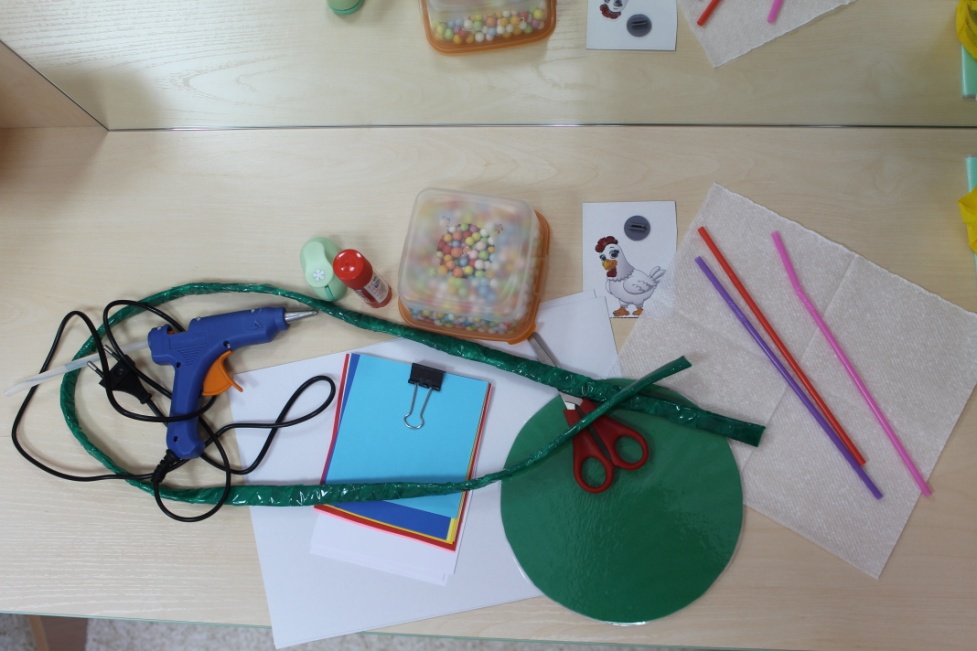 Жгут приклеиваем к основе. Фигурным дыроколом готовим шаблоны цветов и приклеиваем их к основе. Фигурку курочки приклеиваем к подставке.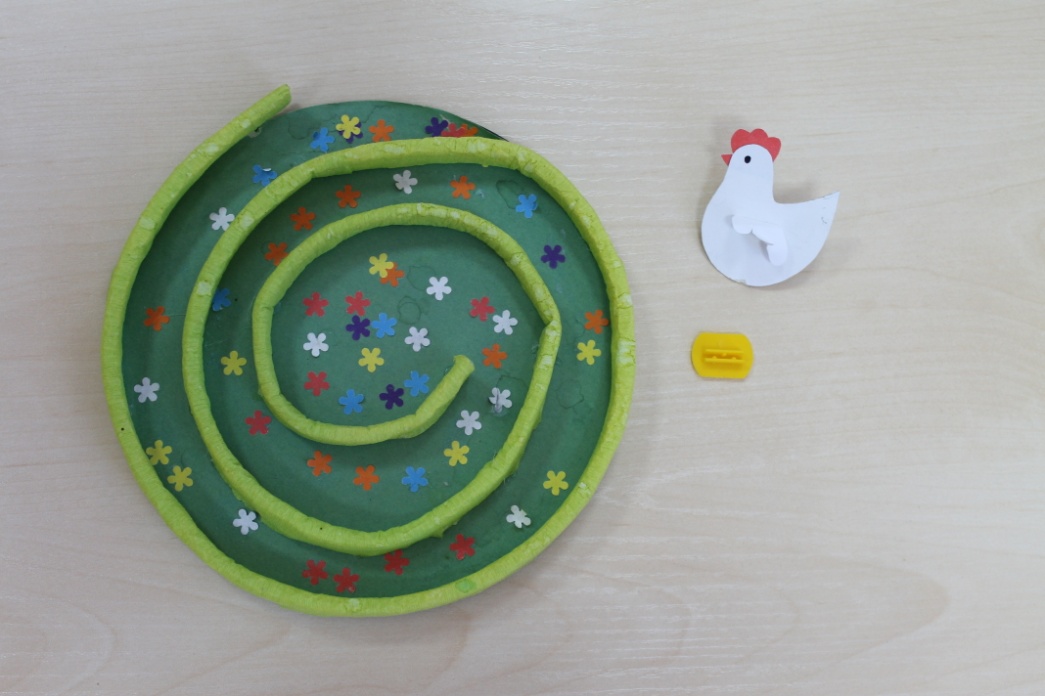 Пособие «Курочка Рябушка» готово!Желаю творческих успехов!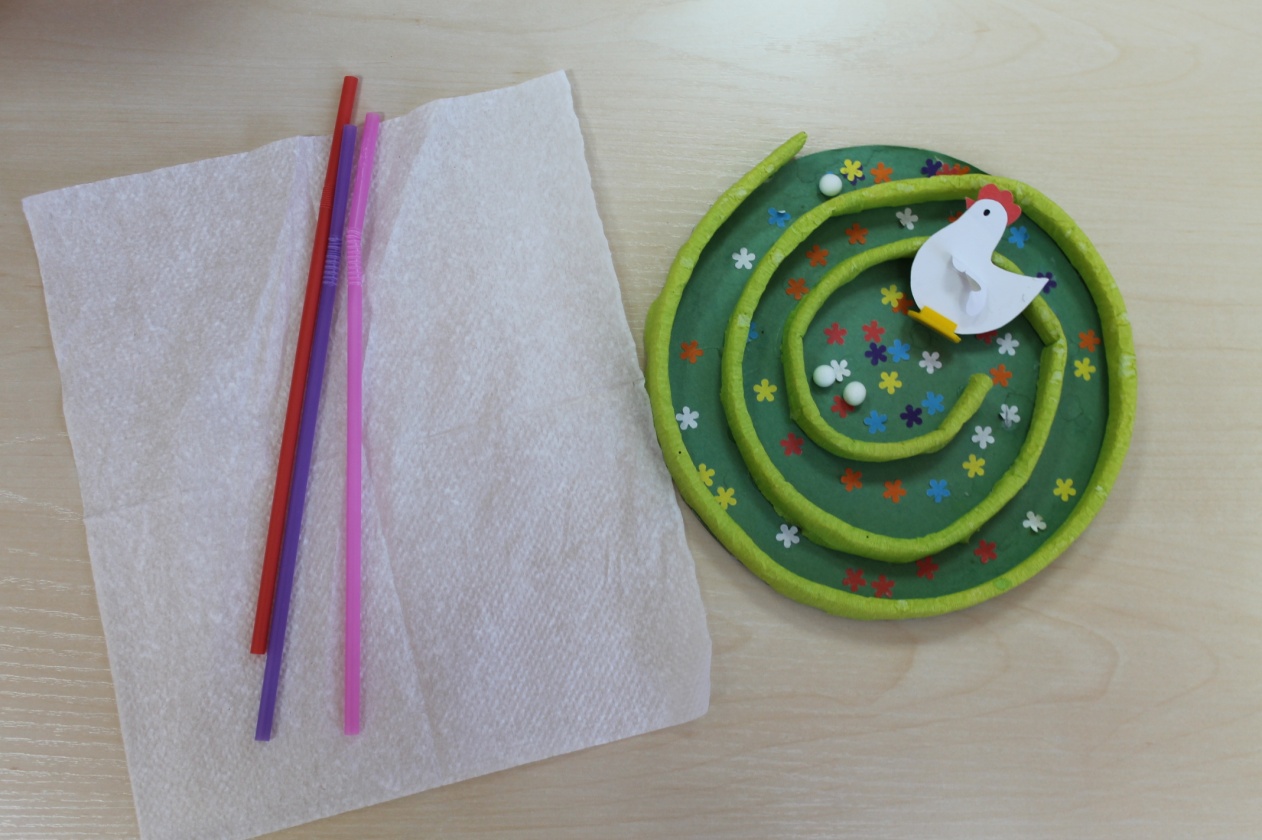 